REVIEW OF RESULTS and ACCESS TO SCRIPTS APPLICATION FORM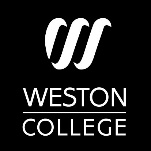 I give my consent for the Head of Centre to submit a Review of Results request for the exam(s) listed above. I understand that the final subject grade awarded following a review of a result, may be lower than, higher than, or the same as the grade which was originally awarded for this subject.If my subject grade is amended the fee paid for the Review of Results for that component/unit will be refunded to me. The application will not be made until the fees have been paid to Weston College and this form has been emailed to examinations@weston.ac.uk. STUDENT NAMEWS NUMBEREXAM CANDIDATE NUMBERCONTACT NUMBERClerical Re-checkPriority Review of MarkingReview of MarkingPriority Access to ScriptTOTAL FEEMaths Paper 1 – EDEXCEL£11.30£40.40Maths Paper 2 – EDEXCEL£11.30£40.40Maths Paper 3 – EDEXCEL£11.30£40.40English Paper 1 – AQA£8.05£37.55£14.35English Paper 2 - AQA£8.05£37.55£14.35GRAND TOTALGRAND TOTALGRAND TOTALGRAND TOTALGRAND TOTAL